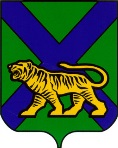 ТЕРРИТОРИАЛЬНАЯ ИЗБИРАТЕЛЬНАЯ КОМИССИЯ
ГОРОДА НАХОДКИРЕШЕНИЕг. НаходкаОб определении количества переносных ящиков,необходимых участковым избирательнымкомиссиям для проведения голосования избирателейвне помещения для голосования на дополнительныхвыборах депутата Думы Находкинского городскогоокруга по одномандатному избирательномуокругу № 4, назначенных на 13 сентября 2020 годаВ соответствии с частью 6 статьи 77 Избирательного кодекса Приморского края территориальная избирательная комиссия города НаходкиРЕШИЛА:1. Определить количество переносных ящиков, необходимое участковым избирательным комиссиям для проведения голосования избирателей вне помещения для голосования на дополнительных выборах депутата Думы Находкинского городского округа по одномандатному избирательному округу № 4   в зависимости от числа избирателей, зарегистрированных на территории избирательного участка:1) до 501 избирателя – один переносной ящик для голосования;2) от 501 до 1001 избирателя – два переносных ящика для голосования;3) более 1000 избирателей – три переносных ящика для голосования.2. Участковым избирательным комиссиям обеспечить наличие переносных ящиков для проведения голосования избирателей вне помещения для голосования на дополнительных выборах депутата Думы Находкинского городского округа по одномандатному избирательному округу № 4 в соответствии с настоящим решением.3. Направить настоящее решение в участковые избирательные комиссии и разместить на официальном сайте администрации Находкинского городского округа в информационно-телекоммуникационной сети Интернет в разделе «Избирательная комиссия». Председатель комиссии 	                                                                         Т.Д. Мельник Секретарь комиссии	                                                                   Л.А. Григорьянц20.08.2020                    1371/275